ПЛАН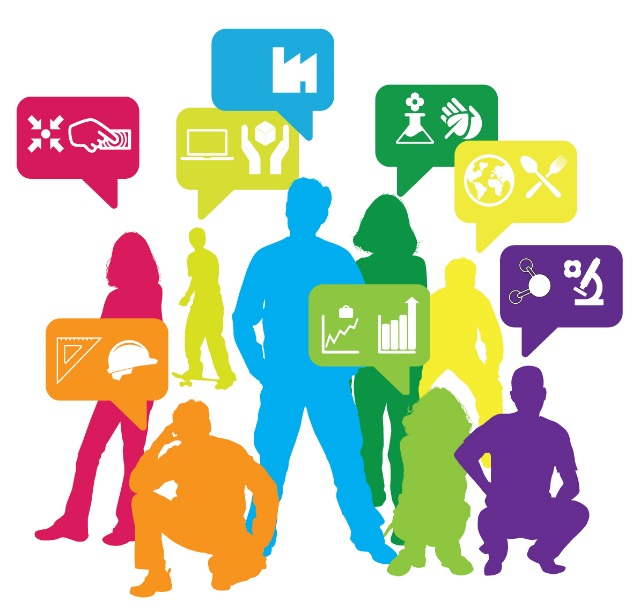 проведения мероприятий в рамках шестого школьного дня для учащихся учреждений общего среднего образования на базе учреждения образования «Марьиногорский государственный ордена «Знак Почёта» аграрно-технический колледж имени В.Е.Лобанка»Время проведенияМероприятиеМесто проведения930 – 1000Регистрацияфойе главного корпуса1000 – 1030Презентация специальности «Агрономия»аудитория 205начало в 1030Соревнование по волейболу среди девушек 2004-2005 года рождениякоманда «Марьино»команда «Дружный»спортивный залначало в 1030Экскурсия в город мастеров «Соломенная сказка»фойе главного корпусаначало в 1030Знакомство с базой учреждения образованияучебные кабинеты и территория учреждения образования